                                      2020-2021 навчальний рік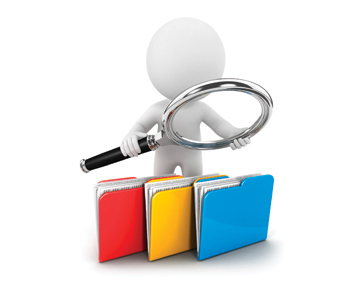 МОН розробило методичні рекомендації з викладання предметів на 2020/2021(Рекомендації в листі № 1/9-430 від 11 серпня 2020р.).https://www.schoollife.org.ua/metodychni-rekomendatsiyi-pro-vykladannya-matematyky-u-2020-2021-navchalnomu-rotsi/Наскрізні змістові лінії.  https://imzo.gov.ua/osvita/zagalno-serednya-osvita-2/navchalni-prohramy-5-9-klasy-naskrizni-zmistovi-liniji/matematyka-naskrizni-zmistovi-liniji/ 